TPAIS konteinera izvietojuma shēma zemes vienībā ar kadastra apzīmējumu 05000052605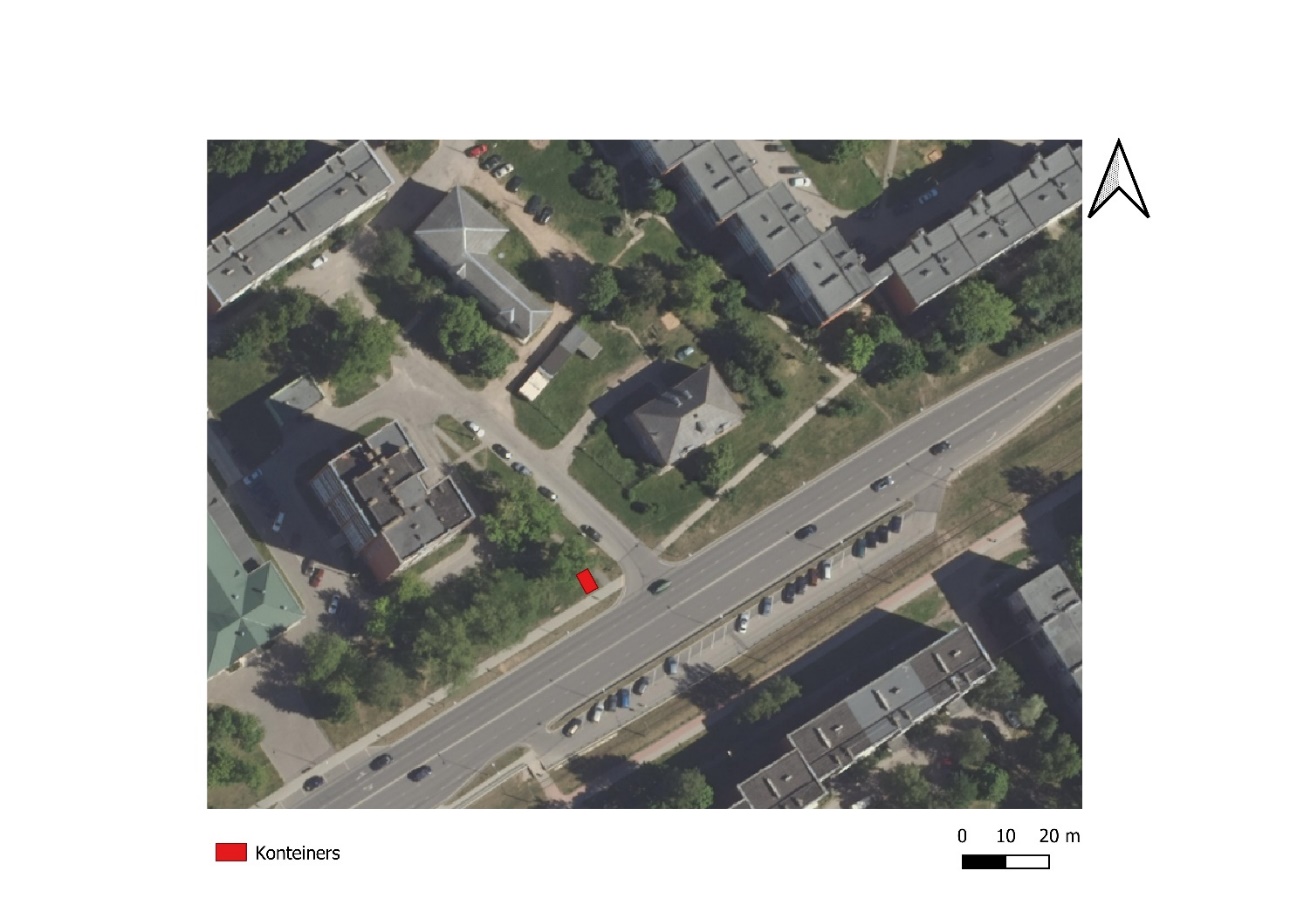 Likvidējamie koki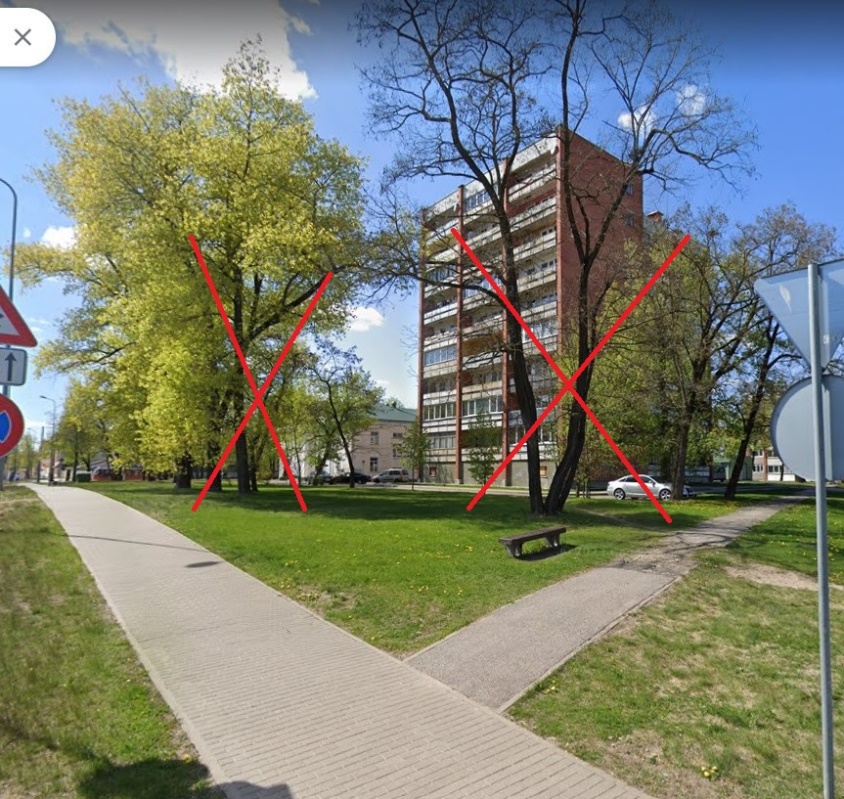 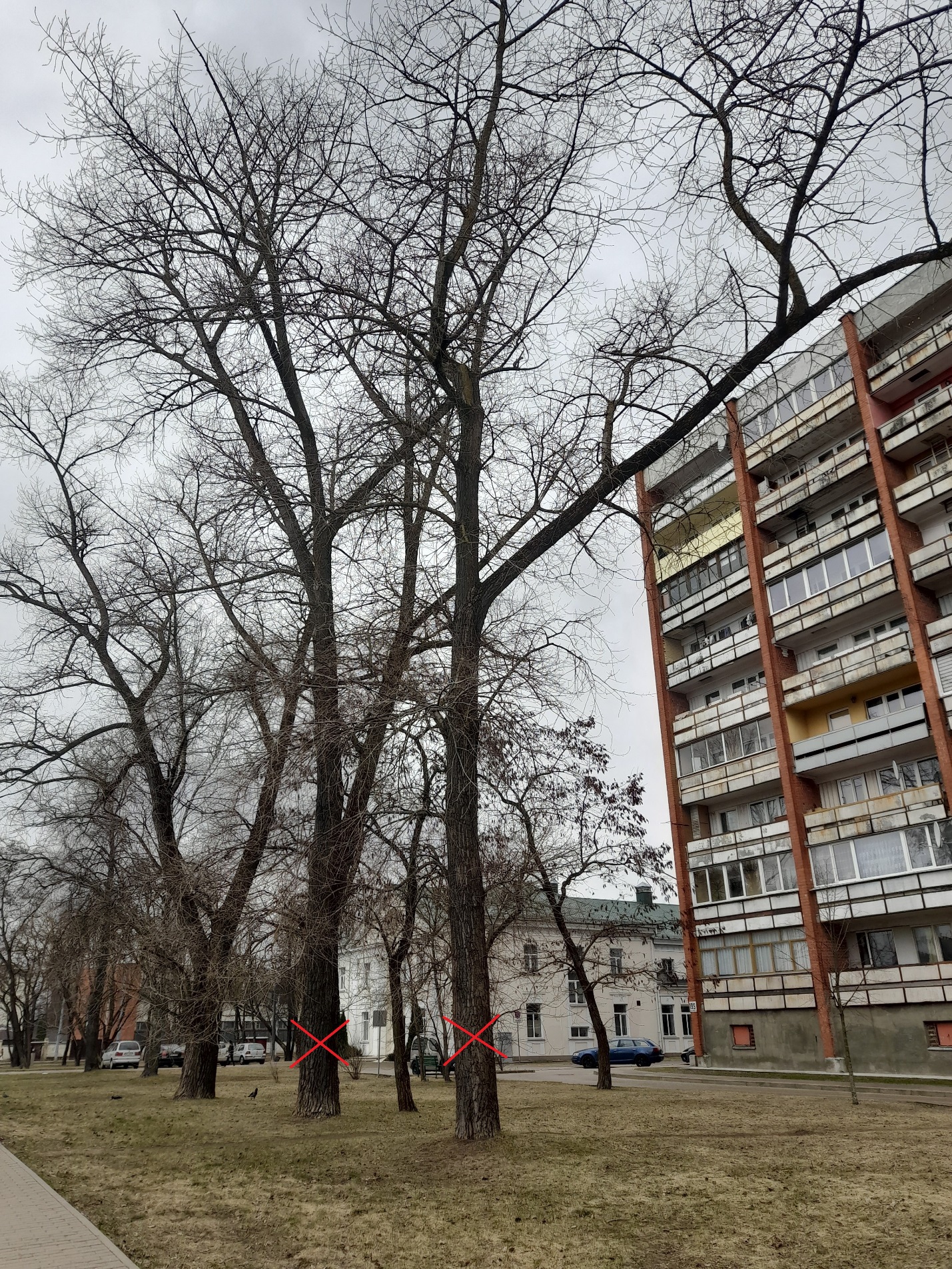 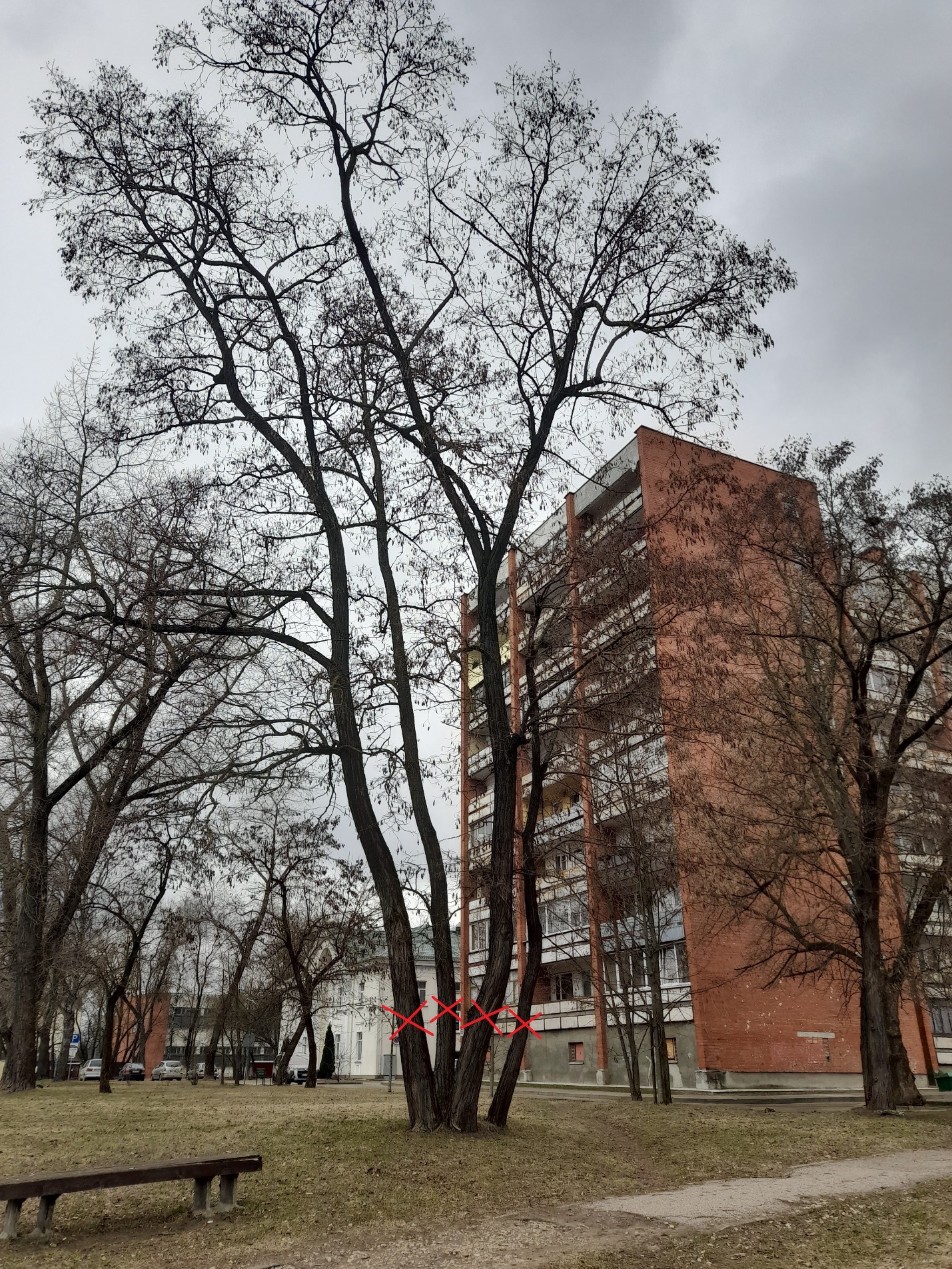 